Curriculum VitaeDear Sir/Madame I‘d like to declare my interest in working for your company at the following field:Your contact at LE MONDE Institute of Hotel & Tourism Studies:Vassilis Brinias, Head Librarian	library@lemonde.edu.gr+30 210 483050045, Thessalonikis str. – 183 46 – Moschato - Greecewww.lemonde.edu.gr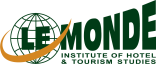 Educational data: Working experience:Describe in few words your working experience:Languages:Express in few words, your interest and motivation to work abroad on a cruise ship:I hereby confirm that all the submitted information is true and valid.Incomplete applications will not be considered. All the applicants will have an interview with the company’s representative.Commis de Cuisine * prepares meals to the fully satisfaction of our guests.Chef de Partie * prepares meals to the fully satisfaction of our guests.Sous Chef *  prepares meals to the fullest satisfaction of our guests and support the Executive Chef within the set budget and in accordance with Viking River Cruises Standards.Executive Chef * is in charge of every aspect of food service operation and the supervision, support and mentoring of all galley staff.Chef de Rang * ensures a friendly & professional beverage service in the restaurant & bar area.Surname: 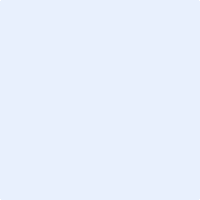 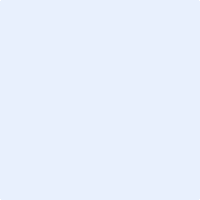 First name:MaleFemaleDate of birth:Birth Place:Nationality:Address:Zip code:City:Country:Telephone:Mobile:Email:Degree (s) - Diploma(s) in progress / achievedInstituteCityYearEmployerPositionCityDurationNative languageWritten languageSpoken languageGreekEnglishFrenchI the undersigned (first name)(last name)